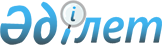 О некоторых вопросах Министерства науки и высшего образования Республики КазахстанПостановление Правительства Республики Казахстан от 29 декабря 2022 года № 1094
      В соответствии с подпунктом 4) статьи 11 Закона Республики Казахстан "О государственном имуществе" Правительство Республики Казахстан ПОСТАНОВЛЯЕТ:
      1. Изменить наименование республиканского государственного предприятия на праве хозяйственного ведения "Центр Болонского процесса и академической мобильности" Министерства науки и высшего образования Республики Казахстан на республиканское государственное предприятие на праве хозяйственного ведения "Национальный центр развития высшего образования" Министерства науки и высшего образования Республики Казахстан (далее – предприятие).
      2. Министерству науки и высшего образования Республики Казахстан в установленном законодательством Республики Казахстан порядке:
      1) внести на утверждение в Комитет государственного имущества и приватизации Министерства финансов Республики Казахстан соответствующие изменения в устав предприятия;
      2) обеспечить государственную перерегистрацию предприятия в некоммерческом акционерном обществе "Государственная корпорация "Правительство для граждан";
      3) принять иные меры, вытекающие из настоящего постановления.
      3. Внести в постановление Правительства Республики Казахстан от 19 августа 2022 года № 580 "О некоторых вопросах Министерства науки и высшего образования Республики Казахстан" следующее изменение:
      в Положении о Министерстве науки и высшего образования Республики Казахстан, утвержденном указанным постановлением:
      в перечне государственных юридических лиц, находящихся в ведении Министерства науки и высшего образования Республики Казахстан:
      пункт 1 изложить в следующей редакции:
      "1. Республиканское государственное предприятие на праве хозяйственного ведения "Национальный центр развития высшего образования".".
      4. Настоящее постановление вводится в действие со дня его подписания.
					© 2012. РГП на ПХВ «Институт законодательства и правовой информации Республики Казахстан» Министерства юстиции Республики Казахстан
				
      Премьер-МинистрРеспублики Казахстан 

А. Смаилов
